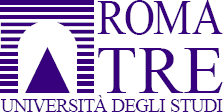 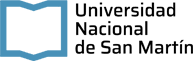 ACCORDO QUADRO DI COOPERAZIONE TRA L'UNIVERSITÀ DEGLI STUDI ROMA TRE (ITALIA) ELA UNIVERSIDAD NACIONAL DE GENERAL SAN MARTÍN (ARGENTINA)Il Rettore dell’Università degli Studi Roma Tre, Prof. Massimiliano Fiorucci, e il Rettore della Universidad Nacional de General San Martín, Cdor.Carlos Greco, riconoscono nelle relazioni culturali e scientifiche tra università uno strumento indispensabile per la comprensione reciproca delle culture, per l'avanzamento delle conoscenze e la diffusione del sapere.Intendono dunque favorire, in questo spirito e negli ambiti in cui si identificano progetti di comune interesse, una o più delle seguenti azioni che verranno regolate di volta in volta da specifici protocolli. Per entrambe le parti, quanto descritto in questo accordo sarà da ritenersi una dichiarazione di intenti che diventa vincolante esclusivamente per iniziative concordate nei singoli protocolli.Tra le possibili azioni si convengono:La cooperazione culturale e scientifica che comporti:la mobilità di ricercatori e docenti dei due atenei;la mobilità di giovani ricercatori impegnati in programmi post-lauream, con l'eventuale attribuzione di borse di studio;lo scambio di materiale scientifico;la mobilità del personale tecnico, amministrativo e bibliotecario.La collaborazione nei percorsi formativi degli studenti iscritti alle due università che comporti:la mobilità degli studenti secondo una programmazione che specifichi il numero di studenti, le modalità anche finanziarie dell'iscrizione temporanea, l'eventuale attribuzione di borse di studio, la garanzia dell'attribuzione, del trasferimento e del riconoscimento dei crediti accademici;la mobilità di docenti nell’ambito di progetti formativi concordati.La partecipazione ad azioni comuni, quali:programmi promossi dalla Commissione Europea o da altri enti e fondazioni;proposte volte all'acquisizione di risorse finanziarie per la realizzazione di strutture e per lo sviluppo di progetti di ricerca e/o formazione;elaborazione di percorsi formativi comuni con l'obiettivo del rilascio di doppi titoli o titoli congiunti.La presente convenzione è valida per un periodo di 10 (dieci) anni, a partire dalla data della firma di entrambe le parti. L’eventuale rinnovo o disdetta da parte di una delle università dovrà essere comunicata per iscritto prima della scadenza.I termini e le condizioni di questo accordo, nonché dei protocolli esecutivi ad esso collegati, devono essere conformi alle leggi e agli statuti che governano le rispettive istituzioni. Le parti quindi non saranno obbligate a rispettare gli impegni contenuti nei protocolli esecutivi che eventualmente contravvenissero a questo principio. La stipula del presente accordo non comporta l’assunzione di alcun onere finanziario da parte delle Università.Nell’attuazione di questo accordo le parti applicheranno il divieto di ogni tipologia di discriminazione.Qualsiasi comunicazione o richiesta fornita o fatta da un'istituzione all'altra ai sensi del presente memorandum d'intesa deve essere redatta per iscritto in lingua inglese e deve essere indirizzata all'ufficio competente designato per iscritto di seguito:UNIVERSITÀ DEGLI STUDI ROMA TREReferente: Prof.ssa Camilla Cattarulla – Dipartimento di Lingue Letterature e Culture Straniere Indirizzo: Via del Valco di San Paolo 19Tel.: (+39) 0657338651E-mail: camilla.cattarulla@uniroma3.itUNIVERSIDAD NACIONAL DE GENERAL SAN MARTÍN REFERENTEReferente: Valeria Pattacini – Secretaria de Internacionalización y Cooperación InternacionalIndirizzo: 25 de mayo 1407, San Martin, Buenos Aires CP 1650Tel.: (+54) 11-4006-1500E-mail: vpattacini@unsam.edu.arLa presente convenzione è redatta in quattro copie, due in lingua italiana e due in lingua spagnola, ognuna delle quali è da considerarsi autentica. Ciascuna Istituzione conserverà un esemplare per ciascuna lingua. Tutte le divergenze d'interpretazione saranno regolate da mutuo consenso.ACUERDO MARCO DE COOPERACION ENTRE LA UNIVERSITÀ DEGLI STUDI ROMA TRE (ITALIA)YLA UNIVERSIDAD NACIONAL DE GENERAL SAN MARTÍN (ARGENTINA)El Rector de la Università degli Studi Roma Tre, Prof. Massimiliano Fiorucci, y el Rector de la Universidad Nacional de General San Martín Cdor, Carlos Greco, reconocen en las relaciones culturales y científicas entre universidades, un instrumento indispensable para la comprensión recíproca de las culturas, para el avance de los conocimientos y la difusión del saber.Movidos por este espíritu y dentro de los ámbitos en los que se identifiquen proyectos de común interés, es su propósito favorecer una o más de las siguientes acciones que se regularán cada vez por protocolos específicos. Para ambas partes, cuanto se describa en este documento habrá de considerarse como una declaración de intenciones, que se hace vinculante exclusivamente por iniciativas acordadas en protocolos especiales.Entre las acciones posibles se recomiendan:La colaboración cultural y científica que comporte:La movilidad de investigadores y docentes de ambas Universidades.La movilidad de jóvenes investigadores comprometidos en programas de postgrado, con la asignación eventual de becas.El intercambio de material científico.La movilidad del personal técnico, administrativo y bibliotecario.La colaboración que, en los currículos formativos de los estudiantes inscritos en las Universidades, comporte:La movilidad de los estudiantes, de acuerdo a una programación que especifique el número de estudiantes, incluso las modalidades financieras propias de la inscripción en ese período, la asignación eventual de becas, las garantías inherentes a la asignación, a los gastos de viaje y al reconocimiento de créditos académicos.La movilidad de docentes.La participación común en:Programas promovidos por la Comisión Europea o por instituciones y fundaciones.Coordinación de propuestas encaminadas a la adquisición de recursos financieros para la realización de estructuras o para el desarrollo de proyectos de investigación y/o formación.Elaboración de currículos formativos comunes, teniendo como objetivo el otorgamiento conjunto de títulos.El presente convenio es válido por un período de 10 (diez) años, a partir de la firma de ambas partes. Una eventual desvinculación por parte de una de las Universidades firmantes deberá ser  comunicada por lo menos seis meses antes de la fecha prevista de vencimiento.Los términos y condiciones de este acuerdo, y también de los protocolos aplicativos implicados por él, deben estar en conformidad a las leyes y estatutos que gobiernan a las respectivas instituciones. Por lo que, las partes no quedan obligadas a respetar compromisos contenidos en protocolos ejecutivos que eventualmente contravengan este principio. La firma de este acuerdo no implica la asunción de ningún costo financiero para la Universidad.En la ejecución del presente acuerdo, las partes aplicarán la prohibición de cualquier tipo de discriminación.Cualquier notificación o solicitud realizada por una Institución a la otra en virtud del presente MdE se hará por escrito en lengua inglesa y se dirigirá a la oficina correspondiente designada por escrito en lo sucesivo:UNIVERSITÀ DEGLI STUDI ROMA TREContacto: Prof.ssa Camilla Cattarulla – Dep. de Idiomas, Literaturas y Culturas Extranjeras Dirección: Via del Valco di San Paolo, 19Teléfono: (+39) 0657338651E-mail: camilla.cattarulla@uniroma3.itUNIVERSIDAD NACIONAL DE GENERAL SAN MARTÍNContacto: Valeria Pattacini – Secretaria de Internacionalización y Cooperación Internacional Dirección: 25 de mayo 1407, San Martin, Buenos Aires CP 1650Teléfono: (+54) 11-4006-1500E-mail: vpattacini@unsam.edu.arEl presente acuerdo está redactado en cuatro copias, dos en las lengua italiana y dos en la lengua española, cada una de las cuales debe considerarse como auténtica. Cada Institución conservará un ejemplar de cada versión. Cualquier divergencia de interpretación será regulada por mutuo consenso.Il Rettoredell’Università degli Studi Roma TreIl Rettoredella Universidad Nacional de General San MartínProf. Massimiliano FiorucciCdor. Carlos GrecoRoma, …………San Martín, ………El Rectorde la Università degli Studi Roma Tre Prof. Massimiliano FiorucciEl Rectorde la Universidad Nacional de General San Martín Cdor. Carlos GrecoRoma, …………San Martín, ………